	1. KUŽELKÁŘSKÁ LIGA DOROSTU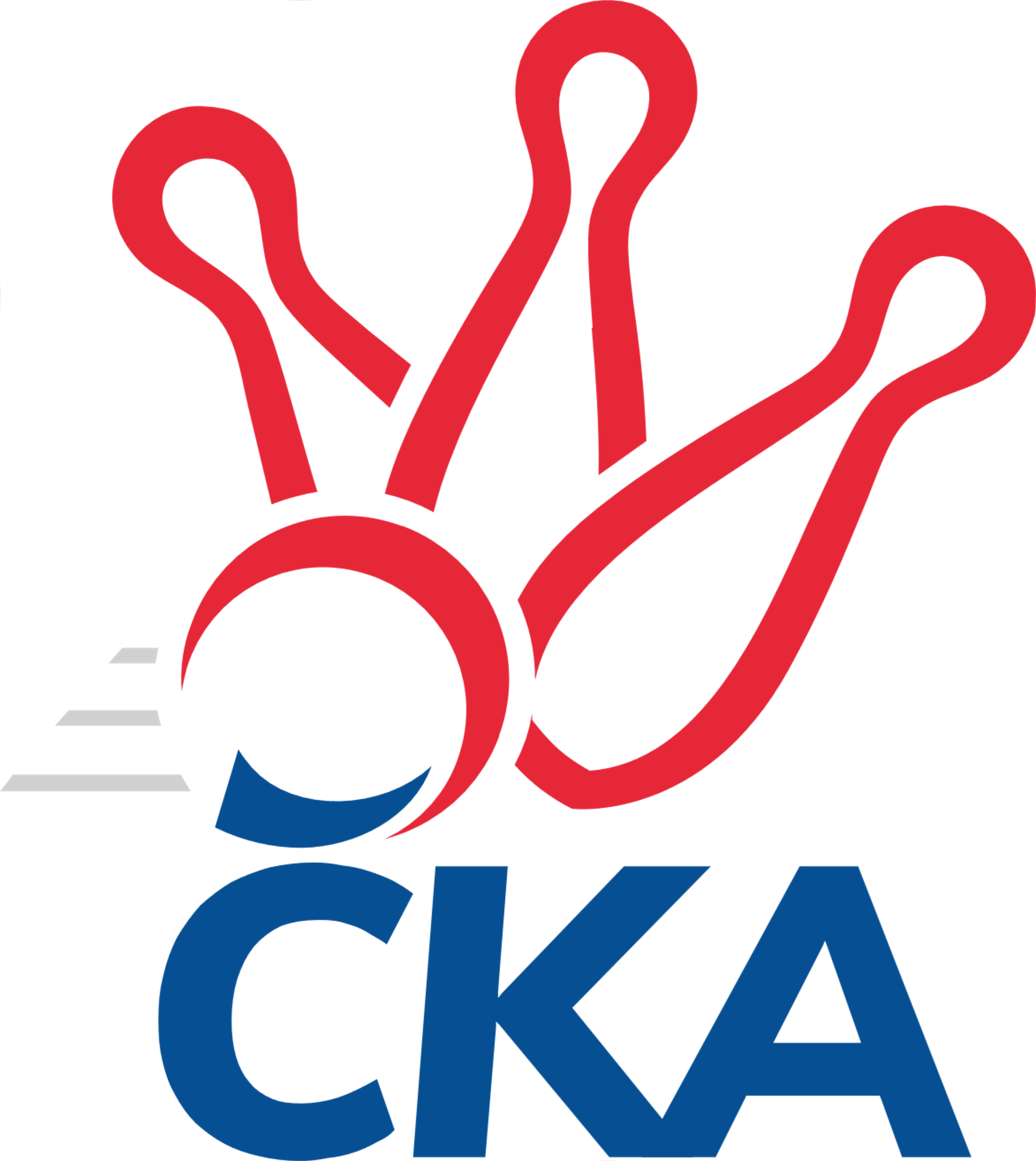 Č. 14Ročník 2019/2020	23.2.2020Nejlepšího výkonu v tomto kole: 1714 dosáhlo družstvo: SKK Náchod B1.KLD B 2019/2020Výsledky 14. kolaSouhrnný přehled výsledků:KK Zábřeh	- TJ Lokomotiva Č. Třebová	2:0	1628:1582		23.2.TJ Jiskra Hylváty	- SKK Hořice	0:2	1535:1569		23.2.SKK Náchod	- SKK Náchod B	0:2	1656:1714		23.2.SKK Vrchlabí SPVR	- TJ Jiskra Hylváty B	2:0	1483:1422		23.2.Tabulka družstev:	1.	SKK Náchod	14	12	0	2	24 : 4 	 	 1634	24	2.	TJ Lokomotiva Č. Třebová	14	10	0	4	20 : 8 	 	 1609	20	3.	KK Zábřeh	14	10	0	4	20 : 8 	 	 1564	20	4.	SKK Náchod B	14	9	0	5	18 : 10 	 	 1598	18	5.	SKK Vrchlabí SPVR	14	8	0	6	16 : 12 	 	 1569	16	6.	SKK Hořice	14	5	0	9	10 : 18 	 	 1563	10	7.	TJ Jiskra Hylváty	14	2	0	12	4 : 24 	 	 1461	4	8.	TJ Jiskra Hylváty B	14	0	0	14	0 : 28 	 	 1319	0Podrobné výsledky kola:	 KK Zábřeh	1628	2:0	1582	TJ Lokomotiva Č. Třebová	Tomáš Ondráček	132	124	136	101	493		537	141	128	 139	129	Miloslav Hýbl	Max Trunečka	146	148	140	139	573		498	129	122	 118	129	Adam Mísař	Lukáš Krejčí	132	111	117	102	462		458	106	111	 135	106	Lukáš Umlauf	Martin Vološčuk	156	129	132	145	562		547	136	138	 151	122	Jakub Sokolrozhodčí: Soňa KeprtováNejlepší výkon utkání: 573 - Max Trunečka	 TJ Jiskra Hylváty	1535	0:2	1569	SKK Hořice	Jan Žemlička	111	123	122	116	472		500	116	127	 122	135	Ondřej Košťál	Vojtěch Morávek	134	117	131	130	512		537	125	120	 139	153	Martin Zvoníček	Tomáš Skala	165	136	128	122	551		532	142	132	 134	124	Ondřej Duchoňrozhodčí: Petr GlacNejlepší výkon utkání: 551 - Tomáš Skala	 SKK Náchod	1656	0:2	1714	SKK Náchod B	Martin Hanuš	142	145	146	151	584		532	147	124	 130	131	Barbora Lokvencová	Daniel Majer	142	135	135	117	529		582	166	161	 129	126	František Adamů ml.	Kateřina Gintarová	130	122	113	130	495		567	152	153	 121	141	Adéla Víšová	Denis Hofman	137	130	148	128	543		565	117	149	 140	159	Veronika Kábrtovározhodčí: Jaroslav DynteraNejlepší výkon utkání: 584 - Martin Hanuš	 SKK Vrchlabí SPVR	1483	2:0	1422	TJ Jiskra Hylváty B	Šimon Fiebinger	103	108	117	133	461		491	121	127	 125	118	Martin Bryška	Adam Svatý	144	119	114	107	484		441	113	109	 111	108	Kryštof Vavřín	Veronika Valešová	129	140	119	150	538		490	125	111	 110	144	Jan Vostrčil	Tereza Venclová	107	123	96	121	447		0		0	 0		nikdo nenastoupilrozhodčí: Zdeněk HoblNejlepší výkon utkání: 538 - Veronika ValešováPořadí jednotlivců:	jméno hráče	družstvo	celkem	plné	dorážka	chyby	poměr kuž.	Maximum	1.	Denis Hofman 	SKK Náchod	563.12	373.8	189.3	3.1	6/6	(630)	2.	Ondřej Stránský 	SKK Vrchlabí SPVR	562.47	372.0	190.5	2.8	6/6	(626)	3.	Jakub Sokol 	TJ Lokomotiva Č. Třebová	544.77	362.6	182.2	4.6	6/6	(584)	4.	Veronika Kábrtová 	SKK Náchod B	543.33	362.7	180.6	5.0	6/6	(593)	5.	Ondřej Černý 	SKK Hořice	541.72	371.1	170.6	5.7	6/6	(573)	6.	Martin Vološčuk 	KK Zábřeh	539.49	366.9	172.6	7.0	6/6	(562)	7.	Martin Hanuš 	SKK Náchod	539.23	371.3	167.9	7.5	6/6	(586)	8.	Miloslav Hýbl 	TJ Lokomotiva Č. Třebová	539.17	362.9	176.3	7.2	6/6	(573)	9.	František Hejna 	SKK Náchod	537.27	362.1	175.2	6.9	5/6	(570)	10.	Adam Mísař 	TJ Lokomotiva Č. Třebová	530.72	359.6	171.1	5.1	6/6	(579)	11.	Martin Zvoníček 	SKK Hořice	526.36	354.0	172.3	6.1	6/6	(573)	12.	František Adamů  ml.	SKK Náchod B	525.60	367.5	158.1	10.4	6/6	(590)	13.	Barbora Lokvencová 	SKK Náchod B	525.15	350.9	174.3	6.4	5/6	(590)	14.	Tomáš Ondráček 	KK Zábřeh	518.93	356.3	162.6	9.0	6/6	(545)	15.	Lukáš Krejčí 	KK Zábřeh	518.50	355.1	163.5	11.3	4/6	(593)	16.	Daniel Majer 	SKK Náchod	518.30	345.9	172.5	7.6	4/6	(569)	17.	Tomáš Skala 	TJ Jiskra Hylváty	515.15	351.9	163.3	11.0	6/6	(551)	18.	Šimon Fiebinger 	SKK Vrchlabí SPVR	509.88	344.1	165.7	9.2	6/6	(531)	19.	Jan Gintar 	SKK Náchod B	506.92	349.9	157.0	12.0	4/6	(552)	20.	Ondřej Košťál 	SKK Hořice	499.10	349.0	150.1	12.3	5/6	(561)	21.	Veronika Valešová 	SKK Vrchlabí SPVR	498.61	355.2	143.4	11.6	6/6	(547)	22.	Matěj Mach 	TJ Jiskra Hylváty	495.80	342.0	153.8	10.2	5/6	(535)	23.	Ondřej Duchoň 	SKK Hořice	495.43	345.1	150.3	9.4	5/6	(555)	24.	Adam Svatý 	SKK Vrchlabí SPVR	493.27	339.2	154.0	10.8	6/6	(543)	25.	Vojtěch Morávek 	TJ Jiskra Hylváty	483.06	337.7	145.4	13.6	6/6	(541)	26.	Lukáš Umlauf 	TJ Lokomotiva Č. Třebová	475.79	331.2	144.6	12.1	4/6	(534)	27.	Valerie Langerová 	KK Zábřeh	474.36	331.5	142.9	10.2	5/6	(508)	28.	Martin Bryška 	TJ Jiskra Hylváty B	474.13	324.8	149.3	12.7	5/6	(529)	29.	Jan Vostrčil 	TJ Jiskra Hylváty B	443.19	318.8	124.4	18.4	6/6	(490)	30.	Kryštof Vavřín 	TJ Jiskra Hylváty B	422.00	286.3	135.8	13.8	6/6	(441)	31.	Jan Žemlička 	TJ Jiskra Hylváty	377.00	275.3	101.8	23.0	4/6	(472)		Helena Mervartová 	SKK Náchod B	568.00	381.0	187.0	4.0	1/6	(568)		Adéla Víšová 	SKK Náchod	549.33	363.3	186.0	4.2	1/6	(567)		Lucie Slavíková 	SKK Náchod B	532.00	374.0	158.0	6.0	1/6	(532)		Max Trunečka 	KK Zábřeh	525.50	348.0	177.5	4.5	2/6	(573)		Kryštof Brejtr 	SKK Náchod B	517.67	351.2	166.5	6.6	3/6	(550)		Eliška Boučková 	SKK Náchod	515.50	358.5	157.0	3.5	2/6	(536)		Michaela Dušková 	SKK Náchod	501.00	357.0	144.0	8.0	1/6	(501)		Matěj Poštolka 	SKK Náchod	488.00	348.3	139.7	9.7	3/6	(510)		Adam Bezdíček 	TJ Lokomotiva Č. Třebová	479.00	339.7	139.3	14.0	3/6	(498)		Kateřina Gintarová 	SKK Náchod B	478.33	336.3	142.0	10.7	3/6	(495)		Marek Ležanský 	KK Zábřeh	468.00	327.0	141.0	7.0	1/6	(468)		Vojtěch Bočkaj 	TJ Lokomotiva Č. Třebová	462.00	343.0	119.0	18.0	1/6	(462)		Tereza Venclová 	SKK Vrchlabí SPVR	447.00	325.0	122.0	14.0	1/6	(447)		Libor Krejčí 	KK Zábřeh	441.00	332.0	109.0	16.0	1/6	(441)		Jana Poláková 	TJ Jiskra Hylváty B	413.17	293.3	119.8	19.7	2/6	(442)		Tereza Kroupová 	SKK Hořice	395.50	279.3	116.3	22.8	2/6	(430)		Anthony Šípek 	TJ Jiskra Hylváty B	386.08	282.1	104.0	24.8	2/6	(421)		Tereza Duchoňová 	TJ Jiskra Hylváty	379.00	279.0	100.0	28.0	1/6	(379)		Tereza Vacková 	TJ Jiskra Hylváty B	323.50	251.5	72.0	34.0	1/6	(342)Sportovně technické informace:Starty náhradníků:registrační číslo	jméno a příjmení 	datum startu 	družstvo	číslo startu26047	Jan Žemlička	23.02.2020	TJ Jiskra Hylváty	1x21229	František Adamů ml.	23.02.2020	SKK Náchod B	4x
Hráči dopsaní na soupisku:registrační číslo	jméno a příjmení 	datum startu 	družstvo	24989	Tereza Venclová	23.02.2020	SKK Vrchlabí SPVR	Program dalšího kola:Nejlepší šestka kola - absolutněNejlepší šestka kola - absolutněNejlepší šestka kola - absolutněNejlepší šestka kola - absolutněNejlepší šestka kola - dle průměru kuželenNejlepší šestka kola - dle průměru kuželenNejlepší šestka kola - dle průměru kuželenNejlepší šestka kola - dle průměru kuželenNejlepší šestka kola - dle průměru kuželenPočetJménoNázev týmuVýkonPočetJménoNázev týmuPrůměr (%)Výkon8xMartin HanušSKK Náchod5843xTomáš SkalaHylváty115.35517xFrantišek Adamů ml.Náchod B5822xMax TrunečkaZábřeh114.355732xMax TrunečkaZábřeh5736xMartin ZvoníčekHořice112.375372xAdéla VíšováNáchod B5675xMartin VološčukZábřeh112.155623xAdéla VíšováNáchod B5672xOndřej DuchoňHořice111.325326xVeronika KábrtováNáchod B5655xMartin HanušSKK Náchod109.79584